Informacja o zgłoszeniuinstalowania, o którym mowa w art. 29 ust. 3 pkt 3 lit. d Garwolin dnia 24.08.2022 r.B.6743.776.2022.RBI n f o r m a c  j ao dokonaniu zgłoszeniaZgodnie z art. 30a pkt 1 ustawy z dnia 7 lipca 1994 roku – Prawa budowlane (tekst jednolity Dz.U. z 2021 roku. poz. 2351 ze zm.) informuje, że w Starostwie Powiatowym w Garwolinie w dniu 19.08.2022 roku ZOSTAŁO DORĘCZONE (ZŁOŻONE) przez Sąd Apelacyjny w Lublinie ZGŁOSZENIE DOTYCZĄCE ZAMIARU PRZYSTĄPIENIA DO PRZEBUDOWY instalacji gazowej w budynku Sądu Rejonowego w Garwolinie na działce  Nr 895 położonej w Garwolinie.- Starosta Powiatu Garwolińskiego 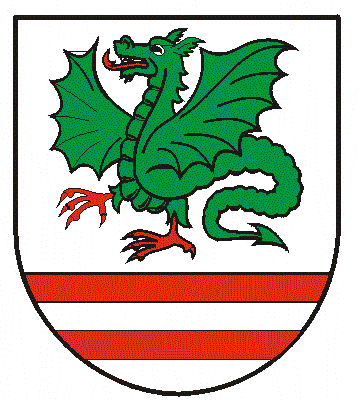 